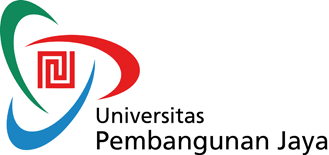 PROPOSAL PROGRAM KREATIVITAS MAHASISWAJUDULBIDANG KEGIATANPKM KEWIRAUSAHAANDiusulkan oleh:Nama lengkap; NIM; Tahun AngkatanNama lengkap; NIM; Tahun AngkatanNama lengkap; NIM; Tahun AngkatanNama lengkap; NIM; Tahun AngkatanNama lengkap; NIM; Tahun AngkatanUNIVERSITAS PEMBANGUNAN JAYATANGERANG SELATAN2019iPENGESAHAN PROPOSAL PKM-KEWIRAUSAHAAN1. Judul Kegiatan				:2. Bidang Kegiatan				: PKM-K3. Ketua Pelaksana Kegiatan			a. Nama Lengkap				: b. NIM					:c. Jurusan					: Program Studi Psikologid. Perguruan Tinggi			: Universitas Pembangunan Jayae. Alamat Rumah dan No Tel./HP		:f. Email					: … @student.upj.ac.id4. Anggota Pelaksana Kegiatan/Penulis	: ... Orang5. Dosen Pendamping	a. Nama Lengkap				: Gita Widya Laksmini, M.Psi., Psikologb. NIDN/NIDK				: 0411097605c. Alat Rumah dan No Tel/HP		: Jl. Kucica JF 7 No. 18 Bintaro Jaya Sektor 9 	  0813-1111-624696. Biaya Kegiatan Totala. Kemenristekdikti			: Rp.b. Sumber lain (sebutkan)			: Rp.  7. Jangka Waktu Pelaksanaan			: … BulanTangerang Selatan,    Desember 2019MenyetujuiKetua Program Studi				Ketua Pelaksana KegiatanGita Widya Laksmini, M.Psi., Psikolog	NIK. 08.711.049				NIMWakil Rektor Bidang Kemahasiswaan	Dosen PendampingProf. Dr. Ir. Emirhadi Suganda, M.Sc		Gita Widya Laksmini, M.Psi., PsikologNIK. 						NIDN. 0411097605iiDAFTAR ISIBAB 1. PENDAHULUANBAB 2. GAMBARAN UMUM RENCANA USAHABAB 3. METODE PELAKSANAANBAB 4. BIAYA DAN JADWAL KEGIATAN4.1 Anggaran Biaya4.2 Jadwal Kegiataniii1BAB I. PENDAHULUANBertujuan untuk menumbuhkan pemahaman dan keterampilan mahasiswa dalam menghasilkan komoditas unik serta merintis kewirausahaan yang berorientasi pada profit. Namun, dalam hal ini, PKMK lebih mengutamakan keunikan dan kemanfaatan komoditas usaha (ada muatan intelektual) daripada profit. Pelaku utama PKMK adalah mahasiswa, sementara pihak lainnya hanya sebagai faktor pendukung. Inti kegiatan Produk iptek sebagai komoditas usaha mahasiswaUraikan latar belakang atau alasan yang mendasari disusunnya proposal PKM-K, apakah berdsarkan atas riset pasar atau inisiatif sendiri untuk membuka pangsa pasar? Ungkapkan pula jenis dan spesifikasi teknis komoditas yang akan menjadi modal berwirausaha. Penilaian: Gagasan (unik dan bermanfaat)		20%Keunggulan Produk/Jasa			5%2BAB 2. GAMBARAN UMUM RENCANA USAHAPada bab ini, uraikan kondisi umum lingkungan yang menunjukkan potensi sumberdaya dan peluang pasar termasuk analisis ekonomi usaha yang direncanakan. Sajikan secara singkat untuk menunjukkan kelayakan usaha (cash flow minimal untuk 1 tahun ke depan yang dapat menunjukkan keberlanjutan usaha). Penilaian: Peluang Pasar						20%Potensi Perolehan Profit				20%Potensi Keberlanjutan Usaha				25%34567BAB 3. METODE PELAKSANAANMetode pelaksanaan menyanyikan uraian secara teknik/cara membuat komoditas usaha, megnemas dan memasarkannya sekaligus tahapan pekerjaan dalam pencapaian tujuan program.  8910BAB 4. BIAYA DAN JADWAL KEGIATAN4.1. Anggaran BiayaRekomendasi bagi pengalokasian dan penggunaan dana PKM-K untuk operasional dan administrasi adalah 80 dan 20% masing-masingnya. Khusus untuk biaya perjalanan PKM-K, dilakukan seefisien dan seminimal mungkin (at cost).Penilaian: 
Lengkap, rinci, wajar dan jelas peruntukkannya		5%Tabel Rekapitulasi Rencana Anggaran Biaya PKM-K4.2. Jadwal KegiatanPenilaian: 
Lengkap, jelas, waktu dan personalianya sesuai		5%LAMPIRANLampiran 1. Biodata Ketua A. Identitas DiriB. Kegiatan Kemahasiswaan Yang Sedang/Pernah DiikutiC. Penghargaa Yang Pernah DiterimaSemua data yang saya isikan dan tercantum dalam biodata ini adalah benar dan dapat dipertanggungjawabkan secara hokum. Apabila di kemudian hari ternyata dijumpai ketidaksesuaian dengan kenyataan, saya sanggup menerima sanksi.Demikian biodata ini saya buat dengan sebenarnya untuk memenuhi salah satu persyaratan dalam pengajuan PKM-K.Tangerang Selatan, Desember 2019Ketua Tim(Nama Lengkap)Lampiran 1. Biodata Anggota 1A. Identitas DiriB. Kegiatan Kemahasiswaan Yang Sedang/Pernah DiikutiC. Penghargaa Yang Pernah DiterimaSemua data yang saya isikan dan tercantum dalam biodata ini adalah benar dan dapat dipertanggungjawabkan secara hokum. Apabila di kemudian hari ternyata dijumpai ketidaksesuaian dengan kenyataan, saya sanggup menerima sanksi.Demikian biodata ini saya buat dengan sebenarnya untuk memenuhi salah satu persyaratan dalam pengajuan PKM-K.Tangerang Selatan, Desember 2019AnggotaTim(Nama Lengkap)Lampiran 1. Biodata Anggota 2A. Identitas DiriB. Kegiatan Kemahasiswaan Yang Sedang/Pernah DiikutiC. Penghargaa Yang Pernah DiterimaSemua data yang saya isikan dan tercantum dalam biodata ini adalah benar dan dapat dipertanggungjawabkan secara hokum. Apabila di kemudian hari ternyata dijumpai ketidaksesuaian dengan kenyataan, saya sanggup menerima sanksi.Demikian biodata ini saya buat dengan sebenarnya untuk memenuhi salah satu persyaratan dalam pengajuan PKM-K.Tangerang Selatan, Desember 2019AnggotaTim(Nama Lengkap)Lampiran 1. Biodata Anggota 3A. Identitas DiriB. Kegiatan Kemahasiswaan Yang Sedang/Pernah DiikutiC. Penghargaa Yang Pernah DiterimaSemua data yang saya isikan dan tercantum dalam biodata ini adalah benar dan dapat dipertanggungjawabkan secara hokum. Apabila di kemudian hari ternyata dijumpai ketidaksesuaian dengan kenyataan, saya sanggup menerima sanksi.Demikian biodata ini saya buat dengan sebenarnya untuk memenuhi salah satu persyaratan dalam pengajuan PKM-K.Tangerang Selatan, Desember 2019AnggotaTim(Nama Lengkap)Lampiran 1. Biodata Anggota 4A. Identitas DiriB. Kegiatan Kemahasiswaan Yang Sedang/Pernah DiikutiC. Penghargaa Yang Pernah DiterimaSemua data yang saya isikan dan tercantum dalam biodata ini adalah benar dan dapat dipertanggungjawabkan secara hokum. Apabila di kemudian hari ternyata dijumpai ketidaksesuaian dengan kenyataan, saya sanggup menerima sanksi.Demikian biodata ini saya buat dengan sebenarnya untuk memenuhi salah satu persyaratan dalam pengajuan PKM-K.Tangerang Selatan, Desember 2019AnggotaTim(Nama Lengkap)Lampiran 1. Biodata Dosen PendampingA. Identitas DiriB. Riwayat PendidikanC. Rekam Jejak Tri Dharma PTC.1. Pendidikan/PengajaranC.2. PenelitianC.3. Pengabdian Kepada MasyarakatSemua data yang saya isikan dan tercantum dalam biodata ini adalah benar dan dapat dipertanggungjawabkan secara hokum. Apabila di kemudian hari ternyata dijumpai ketidaksesuaian dengan kenyataan, saya sanggup menerima sanksi.Demikian biodata ini saya buat dengan sebenarnya untuk memenuhi salah satu persyaratan dalam pengajuan PKM-K.Tangerang Selatan, Desember 2019Dosen Pendamping(Gita Widya Laksmini)Lampiran 2. Justifikasi Anggaran KegiatanLampiran 3. Susunan Organisasi Tim Kegiatan dan Pembagian TugasLampiran 4. Surat Pernyataan Ketua PelaksanaSURAT PERNYATAAN KETUA PENELITI/PELAKSANAYang bertanda tangan di bawah ini:Nama			:NIM			:Program Studi		: PsikologiFakultas		: Humaniora dan BisnisDengan ini menyatakan bahwa proposal PKM Kewirausahaan saya dengan judul ………………………………………………………………………………………… yang diusulkan untuk tahun anggaran ……..… adalah asli karya kami dan belum pernah dibiayai oleh lembaga atau sumber dana lain.Bilamana di kemudian hari ditemukan ketidaksesuaian dengan pernyataan ini, maka saya bersedia dituntut dan diproses sesuai dengan ketentuan yang berlaku dan mengembalikan seluruh biaya yang sudah diterima ke kas Negara.Demikian pertanyaan ini dibuat dengan sesungguhnya dan dengan sebenar-benarnya.Tangerang Selatan, Desember 2019Mengetahui, 						     Yang menyatakan,Kepala Program Studi			(Gita Widya Laksmini, M.Psi., Psikolog)		    (  )NIP/NIK. 08.711.049					    NIM. NoJenis PengeluaranBiaya (Rp)1Perlengkapan yang diperlukan2Bahan habis pakai3Perjalanan4Lain-lainJumlahJumlahNoJenis KegiatanBulanBulanBulanBulanBulanNoJenis Kegiatan12345121Nama Lengkap2Jenis Kelamin3Program StudiPsikologi4NIM5Tempat dan Tanggal Lahir6Alamat E-mail7Nomor Telpon/HPNoJenis KegiatanStatus dalam KegiatanWaktu dan Tempat1NoJenis PenghargaanPihak Pemberi PenghargaanTahun11Nama Lengkap2Jenis Kelamin3Program StudiPsikologi4NIM5Tempat dan Tanggal Lahir6Alamat E-mail7Nomor Telpon/HPNoJenis KegiatanStatus dalam KegiatanWaktu dan Tempat1NoJenis PenghargaanPihak Pemberi PenghargaanTahun11Nama Lengkap2Jenis Kelamin3Program StudiPsikologi4NIM5Tempat dan Tanggal Lahir6Alamat E-mail7Nomor Telpon/HPNoJenis KegiatanStatus dalam KegiatanWaktu dan Tempat1NoJenis PenghargaanPihak Pemberi PenghargaanTahun11Nama Lengkap2Jenis Kelamin3Program StudiPsikologi4NIM5Tempat dan Tanggal Lahir6Alamat E-mail7Nomor Telpon/HPNoJenis KegiatanStatus dalam KegiatanWaktu dan Tempat1NoJenis PenghargaanPihak Pemberi PenghargaanTahun11Nama Lengkap2Jenis Kelamin3Program StudiPsikologi4NIM5Tempat dan Tanggal Lahir6Alamat E-mail7Nomor Telpon/HPNoJenis KegiatanStatus dalam KegiatanWaktu dan Tempat1NoJenis PenghargaanPihak Pemberi PenghargaanTahun11Nama Lengkap (dengan gelar)Gita Widya Laksmini, M.Psi., Psikolog2Jenis KelaminP3Program StudiPsikologi4NIP/NIDN08.711.049/04110976055Tempat dan Tanggal LahirJakarta, 11 September 19766Alamat E-mailgita.soerjoatmodjo@upj.ac.id7Nomor Telpon/HP0813-111-62469Gelar AkademikSarjanaS2/MagisterS3/DoktorNama InstitusiFakultas Psikologi UIFakultas Psikologi UIJurusan/ProdiPsikologiPsikologiTahun Masuk-Lulus1994-19992008-2010NoNama Mata KuliahWajib/PlihanSKS1Observasi dan WawancaraWajib42Psikologi KewirausahaanWajib3NoJudul PenelitianPenyandang DanaTahun1Menciptakan Sang Juara: Identifikasi, Asesmen dan Peningkatan Kapasitas Atlet PB Jaya RayaLPPM UPJ2016/2017NoJudul Pengabdian Kepada MasyarakatPenyandang DanaTahun1 Layanan Konseling Atlet PB Jaya RayaLPPM UPJ2016/20171. Jenis PerlengkapanVolumeHarga Satuan (Rp)Nilai (Rp)SUB TOTAL (Rp)SUB TOTAL (Rp)SUB TOTAL (Rp)2. Bahan HabisVolumeHarga Satuan (Rp)Nilai (Rp)SUB TOTAL (Rp)SUB TOTAL (Rp)SUB TOTAL (Rp)3. PerjalananVolumeHarga Satuan (Rp)Nilai (Rp)SUB TOTAL (Rp)SUB TOTAL (Rp)SUB TOTAL (Rp)3. Lain-LainVolumeHarga Satuan (Rp)Nilai (Rp)SUB TOTAL (Rp)SUB TOTAL (Rp)SUB TOTAL (Rp)TOTAL (Rp)TOTAL (Rp)TOTAL (Rp)Terbilang Terbilang Terbilang Terbilang NoNama/NIMProgram StudiBidang IlmuAlokasi Waktu (jam/minggu)Uraian Tugas1PsikologiPsikologi2 jam / mingguKetua: Bertanggung jawab terhadap keseluruhan pelaksanaan2PsikologiPsikologi2 jam / mingguAnggota 1 Bertanggung jawab terhadap pengelolaan3PsikologiPsikologi2 jam / mingguAnggota 2 Bertanggung jawab terhadap pengelolaan4PsikologiPsikologi2 jam / mingguAnggota 3 Bertanggung jawab terhadap pengelolaan5PsikologiPsikologi2 jam / mingguAnggota 4 Bertanggung jawab terhadap pengelolaan